Ellen. C Harret                                                                        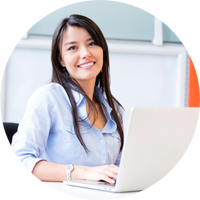 Hospitality ServerSummaryPersonable and professional Restaurant Server with 7 years of experience in fast casual, and fine dining settings. Extensive knowledge of wine and food pairings with a specialization in French cuisine.EDUCATIONHonors B.Sc. in Electrical Engineering, University of Waterloo, 2008Partially completed M.S. in Automation Engineering Process Control, University of Waterloo (currently in process)MY COMPETITIVE ADVANTAGE – SERVICEAutomation Control Engineer by educational background with solid practical knowledge of Electrical Circuits and Programming Concepts.Well versed with multiple coding environments and technologies, Allen Bradley RSLogix, WonderWare, VB, C#, MatLab, GE Proficy iFix, MS SQL Server, Oracle PL/SQL, HTML, ASP.NET, OPC, Excel VBAExperience in developing systems and interfaces to support legacy systems.  Process data collection and integration into level 1, level 2 and level 3 systems.Developed advanced control algorithms, multi-variable control, and advanced alarm conditions.Experience developing custom vision software and control algorithms for EAF control.Strong statistics, data analysis, simulation, control design, optimization background in all areas of manufacturingINDUSTRIAL WORK EXPERIENCEChez Pierre						Jan 2012 – PresentFrench RestaurantHead ServerResponsible for:Greeting guests in a prompt and courteous manner.  Taking orders from patrons, often memorizing the orders if there were 5 patrons or less. Making suggestions on food and wine pairings, trying to upsell when appropriateInputting orders into our POS system per the chef’s guidelinesDenova Solar Inc.								Jul 2009 – Dec 2011Solar Manufacturing Automation & Control EngineerResponsible for:Preparing, transporting and setting up food for each eventAssembling dishes onsite during catering events. Validating proper identification for 21+ partiesServing wine, beer, and spiritsServing patrons, giving special attention to special requests and food allergies. INTERNSHIPS & SUMMER JOBSOpack Packaging Manufacturer, Control Engineering, 2008Tantec Engineering Firm, Control Engineering, 2008Wangel Inc, Gelatin Manufacturer, Process Automation Engineering, 2007Bracken Steel, Stainless Steel Manufacturer, Electrical Engineering, 2007Lomtar, Paper Mill, Electrical Engineering, 2006REFERENCESDenova Solar IncPresidentGary Osborn666-777-0000Email.email@email.comGondran SteelEngineering ManagerBarry Childs800-456-1111Email.email@email.comTry our resume builder! 
1. Fill in your details

2. Choose from 12 designs

3. (One free download)
Or

$ 2,95 For full access







Try our Resume builder : 12 designs for $2,95